Publicado en Madrid el 18/02/2021 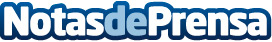 Altrient presenta los nutrientes que pueden facilitar la recuperación física tras un contagio de Covid-19Aunque no hay ningún alimento que prevenga o cure el COVID-19, una dieta saludable puede ayudar a un paciente a recuperarse de un contagio. Un patrón alimentario saludable es fundamental para fortalecer las defensas y la respuesta del organismo ante el virus. Altrient, la marca de suplementos pionera en utilizar tecnología liposomal, presenta los nutrientes que pueden facilitar la recuperación física tras la enfermedad. Presenta la Vitamina C liposomal, que contribuye a fortalecer el sistema inmuneDatos de contacto:Altrient 918763496Nota de prensa publicada en: https://www.notasdeprensa.es/altrient-presenta-los-nutrientes-que-pueden Categorias: Nacional Medicina Nutrición Sociedad Madrid http://www.notasdeprensa.es